ОБЩЕСТВО С ОГРАНИЧЕННОЙ ОТВЕТСТВЕННОСТЬЮ   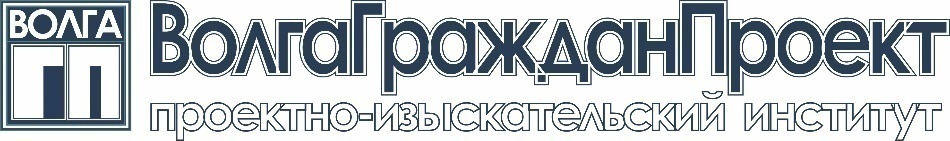 МЕСТНЫЕ НОРМАТИВЫГРАДОСТРОИТЕЛЬНОГО ПРОЕКТИРОВАНИЯ НИЖНЕЯБЛОЧНОГО СЕЛЬСКОГО ПОСЕЛЕНИЯКОТЕЛЬНИКОВСКОГО МУНИЦИПАЛЬНОГО РАЙОНАВОЛГОГРАДСКОЙ ОБЛАСТИ Волгоград 2017СОДЕРЖАНИЕВВЕДЕНИЕМестные нормативы градостроительного проектирования Нижнеяблочногосельского поселения Котельниковского муниципального района Волгоградской области (далее также МНГП) разработаны ООО «Проектно-изыскательский институт ВолгаГражданПроект» в соответствии с требованиями федерального законодательства (ст. 29.1-29.4 Градостроительного кодекса Российской Федерации), регионального законодательства (Закон Волгоградской области от 24.11.2008 г. № 1786-ОД «Градостроительный кодекс Волгоградской области», Региональные нормативы градостроительного проектирования Волгоградской области),нормативно-правовых актов органов местного самоуправления муниципального района (Местные нормативы Котельниковского муниципального района Волгоградской области), на основании муниципального контракта от 18.07.2017 г. № 18, Заказчик – Администрация Нижнеяблочного сельского поселения Котельниковского муниципального района Волгоградской области.Согласно с п. 26, ст.1 Градостроительного Кодекса Российской Федерации (далее также ГрК РФ), -  нормативы градостроительного проектирования - совокупность установленных в целях обеспечения благоприятных условий жизнедеятельности человека расчетных показателей минимально допустимого уровня обеспеченности объектами, предусмотренными частями 1, 3 и 4 статьи 29.2 ГрК РФ, населения субъектов Российской Федерации, муниципальных образований и расчетных показателей максимально допустимого уровня территориальной доступности таких объектов для населения субъектов Российской Федерации, муниципальных образований.Местные нормативы градостроительного проектирования Нижнеяблочного сельского поселения Котельниковского муниципального района Волгоградской области – нормативно-правовой акт, устанавливающий совокупность расчетных показателей минимально допустимого уровня обеспеченности объектами местного значения сельского поселения, относящимися к областям, указанным в п.1 ч. 5 ст. 23 ГрК РФ, объектами благоустройства территории, иными объектами местного значения сельского поселения населения поселения и расчетных показателей максимально допустимого уровня территориальной доступности таких объектов для населения сельского поселения (в соответствии с п. 4 ст. 29.2 ГрК РФ.Согласно п. 5 ст. 29.2 ГрК РФ, Нормативы градостроительного проектирования включают в себя:1) основную часть (расчетные показатели минимально допустимого уровня обеспеченности объектами, предусмотренными частями 1, 3 и 4 ст. 29.2 ГрК РФ, населения муниципального образования и расчетные показатели максимально допустимого уровня территориальной доступности таких объектов для населения муниципального образования);2) материалы по обоснованию расчетных показателей, содержащихся в основной части нормативов градостроительного проектирования;3) правила и область применения расчетных показателей, содержащихся в основной части нормативов градостроительного проектирования.Территория Нижнеяблочного сельского поселения в соответсвии с условиями перспективного развития относится к зоне со средним уровнем урбанизированности Котельниковского муниципального района Волгоградской области. МНГП разработаны для территорий со средним уровнем урбанизированности на основании статистических и демографических данных с учетом административного статуса сельского поселения, социально-демографического состава и плотности населения на территории муниципального образования, планов и программ комплексного социально-экономического развития муниципального образования, предложений органов местного самоуправления. 1. ОСНОВНАЯ ЧАСТЬ МЕСТНЫХ НОРМАТИВОВ ГРАДОСТРОИТЕЛЬНОГО ПРОЕКТИРОВАНИЯ НИЖНЕЯБЛОЧНОГОСЕЛЬСКОГО ПОСЕЛЕНИЯ КОТЕЛЬНИКОВСКОГО МУНИЦИПАЛЬНОГО РАЙОНА ВОЛГОГРАДСКОЙ ОБЛАСТИРасчетные показатели минимально допустимого уровня обеспеченности объектами местного значения и максимально допустимого уровня территориальной доступности таких объектов для населения Нижнеяблочного сельского поселения Котельниковского муниципального района Волгоградской областиустановлены исходя из текущей обеспеченности сельского поселения объектами местного значения, фактической потребности населения в тех или иных услугах и объектах, с учетом динамики социально-экономического развития, приоритетов градостроительного развития сельского поселения и муниципального района в целом, демографической ситуации и уровня жизни населения.Расчетные показатели для объектов местного значения Нижнеяблочногосельского поселения Котельниковского муниципального района Волгоградской области представлены в Таблице 1.1.Таблица 1.1.Примечания:1. Классификация автомобильных дорог местного значения сельского поселения, расчетные параметры улиц и дорог сельского поселения приведены в Приложении 2 к МНГП;2. Нормативы электропотребления для жилых помещений в зависимости от типа оборудования и параметров помещений приведены в Приложении 3 к МНГП;3. Нормативы потребления газа в зависимости от типа оборудования и целевого использования коммунального ресурса, приведены в Приложении 4 к МНГП;4. Нормативы потребления коммунальных услуг по холодному водоснабжению в зависимости от типа оборудования и целевого использования коммунального ресурса, приведены в Приложении 5 к МНГП;5.Нормативы потребления коммунальных услуг по теплоснабжению и горячему водоснабжению не приводятся в связи с преимущественным использованием индивидуальных отопительных приборов (газовые котлы, колонки, бойлеры, электроводонагреватели);6. Нормативы потребления коммунальных услуг по водоотведению не приводятся в связи с преимущественным использованием индивидуальных систем водоотведения хозяйственно-бытовых стоков (септики);7. Примечания к расчетным показателям по объектам в области физической культуры и массового спорта:7.1. ЕПС – единовременная пропускная способность;7.2. Площадь помещений для физкультурно-оздоровительных занятий необходимо принимать в соответствии с указанными расчетными показателями при соблюдении рекомендуемых размеров помещений: 24×12, 18×12, 12×6;7.3. Плоскостные спортивные сооружения для командных игр рекомендуются для размещения в административном центре сельского поселения и наиболее крупных населенных пунктах. Плоскостные спортивные сооружения для физкультурно-оздоровительных занятий рекомендуются к размещению в каждом населенном пункте сельского поселения с учетом расчетного показателя уровня территориальной доступности;8. Перечень видов объектов, а также самих объектов местного значения является открытым и подлежит уточнению, в соответствии с полномочиями муниципального образования.2. МАТЕРИАЛЫ ПО ОБОСНОВАНИЮ РАСЧЕТНЫХ ПОКАЗАТЕЛЕЙ, СОДЕРЖАЩИХСЯ В ОСНОВНОЙ ЧАСТИРасчетные показатели минимально допустимого уровня обеспеченности объектами местного значения и показатели максимально допустимого уровня территориальной доступности таких объектов для населения Нижнеяблочногосельского поселения Котельниковского муниципального района Волгоградской области установлены в соответствии с действующими федеральными и региональными нормативно-правовыми актами в области регулирования вопросов градостроительной деятельности и полномочий поселений Котельниковского муниципального района Волгоградской области, на основании параметров и условий социально-экономического развития муниципального района и его сельских поселений, региона, социальных, демографических, природно-экологических и иных условий развития территории поселения, условий осуществления градостроительной деятельности на территории субъекта Российской Федерации в части формирования объектов местного значениясельского поселения.Обоснование расчетных показателей для объектов местного значения, содержащихся в основной части местных нормативов градостроительного проектирования Нижнеяблочногосельского поселения Котельниковского муниципального района Волгоградской области представлены в Таблице 2.1.Таблица 2.1.3.   ПРАВИЛА И ОБЛАСТЬ ПРИМЕНЕНИЯ РАСЧЕТНЫХ ПОКАЗАТЕЛЕЙ,       СОДЕРЖАЩИХСЯ В ОСНОВНОЙ ЧАСТИМестные нормативы градостроительного проектирования Нижнеяблочного сельского поселения Котельниковского муниципального района Волгоградской области являются обязательными для применения всеми участниками градостроительной деятельности в сельском поселении и учитываются при разработке документов территориального планирования Нижнеяблочного сельского поселения Котельниковского муниципального района Волгоградской области, документов градостроительного зонирования – правил землепользования и застройки, документации по планировке территорий в части размещения объектов местного значения поселения, подготовке проектной документации применительно к строящимся, реконструируемым объектам капитального строительства местного значения в Нижнеяблочного сельского поселения Котельниковского муниципального района Волгоградской областиНормативы установлены с учётом природно-климатических, социально-демографических, национальных, территориальных особенностей поселения, и содержат минимальные расчётные показатели обеспечения благоприятных условий жизнедеятельности человека, в том числе показатели обеспечения объектами социального и коммунально-бытового назначения, доступности объектов социального назначения для населения.Местные нормативы градостроительного проектирования Нижнеяблочного сельского поселения Котельниковского муниципального района Волгоградской области применяются при подготовке, согласовании, экспертизе, утверждении и реализации документов территориального планирования (генерального плана сельского поселения), документации по планировке территорий в части размещения объектов местного значения поселения, правил землепользования и застройки с учётом перспективы их развития, а также используются для принятия решений органами государственной власти, органами местного самоуправления, при осуществлении градостроительной деятельности физическими и юридическими лицами.Местные нормативы градостроительного проектирования распространяются на предлагаемые к размещению на территории Нижнеяблочного сельского поселения Котельниковского муниципального района Волгоградской области объекты местного значения в области культура, местное самоуправление, благоустройство территории, транспорта, инженерного обеспечения, физической культуры и массового спорта.В состав участников градостроительной деятельности Нижнеяблочного сельского поселения Котельниковского муниципального района Волгоградской области входят:1. Органы местного самоуправления, осуществляющие процесс согласования, утверждения документов, выдачи разрешений на строительство и пр., в том числе:- Администрация Котельниковского муниципального района Волгоградской области в лице Отдела капитального строительства, архитектуры и жилищно-коммунального хозяйства;2. Население Нижнеяблочного сельского поселения, а также физические и юридические лица, предприниматели, осуществляющие или планирующие осуществлять свою деятельность на территории поселения, которые обращаются в Администрацию по вопросам выдачи разрешений на строительство, предоставления градостроительных планов земельных участков, предоставляют предложения и запросы о возможности внесения изменений в документы градостроительного проектирования, связанные с хозяйственной деятельностью и пр.3. Проектные и проектно-изыскательские организации, непосредственно осуществляющие подготовку документов территориального планирования, градостроительного зонирования и планировки территории по заданию органов местного самоуправления или для иного физического или юридического лица под контролем специалистов Администрации.К документам градостроительного проектирования, в которых должны быть соблюдены требования настоящих нормативов градостроительного проектирования Нижнеяблочного сельского поселения Котельниковского муниципального района Волгоградской области относятся:1. Документы территориального планирования - Генеральный план Нижнеяблочного сельского поселения Котельниковского муниципального района Волгоградской области;- Генеральные планы поселения, применительно к отдельным населенным пунктам и проекты внесения изменений в генеральные планы2. Документы градостроительного зонирования Нижнеяблочного сельского поселения Котельниковского муниципального района Волгоградской области:- Правила землепользования и застройки3. Документы планировки территории- Проекты планировки территорий для размещения объектов местного значения;- Проекты межевания территории;- Проекты планировки, совмещенные с проектами межевания территории;- Градостроительные планы земельных участков;- Схемы планировочной организации земельных участков4. Раздел проектной документации на строительство «Схема планировочной организации земельного участка», согласно постановления Правительства РФ № 87, а также проекты комплексной застройки, комплексного освоения территорий в границах Нижнеяблочного сельского поселения Котельниковского муниципального района Волгоградской области.1.Пример применения расчетных показателей объектов, относящихся к области газоснабжения.Исходные данные:Необходимо запроектировать жилой квартал на60 домовладений(162 жителя, коэф. семейности 2,7).Применение показателя:Показатели, приведенные в основной части МНГП применяются при расчете нагрузок на сети газоснабжения для обеспечения потребностей жильцов проектируемых домовладений.Так, согласно Таблице 1.1. МНГП, пункт 2.1, показатель потребления газа составляет 220 куб. м. в год. Так расчетная нагрузка на сети газоснабжения составит:220 х 162 = 35 640 куб. м. в год.Вывод:При проектировании 60 домовладений (162 жителя) необходимо учитывать планируемую нагрузку на сети газоснабжения в объеме 35 640 куб. м. в год.2. Пример применения расчетных показателей объектовв области физической культуры и массового спортаИсходные данные:Необходимо сформировать участок под спортивную площадку для физкультурно-оздоровительных занятийна 100 жителей.Применение показателя:Согласно Таблице 1.1. п. 7.3. МНГП, показатель минимальной площади плоскостных спортивных сооружений для физкультурно-оздоровительных занятий составляет 9,5 кв.м. на 1 человека.Так минимальная площадь спортивной площадки на 100 жителей составит: 100 х 9,5 = 950кв. м. или 0,095 га.Вывод:При формировании земельного участка под спортивную площадку для физкультурно-оздоровительных занятийна 100 жителей необходимо принять минимальную площадь, согласно расчету 950 кв. м. или 0,095 га.3. Пример применения расчетных показателей объектов в области культуры и искусстваИсходные данные:Необходимо разместить помещение для культурно-массовых мероприятий в учреждении культуры на 400 человек.Применение показателя:Согласно Таблице 1.1. МНГП, пункт 9.1, показатель минимальной площади помещений для культурно-массовых мероприятий в учреждениях культуры составляет 50 кв. м. на 1000 жителей.Так минимальная площадь помещения для культурно-массовых мероприятий учреждения культуры на 400 человек составит: (50 / 1000) х 400 = 20 кв. м.Вывод:При проектировании помещения для культурно-массовых мероприятий в учреждении культуры на 400 человек необходимо предусмотреть помещение площадью не менее 20 кв. м. каждое.4.   ПриложенияОбщие положения о нормировании1. «Градостроительный кодекс Российской Федерации» от 29.12.2004 N 190-ФЗ (ред. от 07.03.2017)2. Закон Волгоградской области от 24.11.2008 г. № 1786-ОД «Градостроительный кодекс Волгоградской области»3. Региональные нормативы градостроительного проектирования Волгоградской области (утверждены Приказом Комитета строительства Волгоградской области от «21» марта 2016 г. № 114-ОД)4. Местные нормативы градостроительного проектирования Котельниковского муниципального района Волгоградской области (утверждены Решением Котельниковского районного Совета народных депутатов Волгоградской области от 28 апреля 2017 года № 41/298)5. СП 42.13330.2016 Градостроительство. Планировка и застройка городских и сельских поселений. Актуализированная редакция СНиП 2.07.01-89*Область инженерно-технического обеспечения6. Постановление Правительства РФ от 07.03.2017 N 269 «Об утверждении перечня случаев, при которых для строительства, реконструкции линейного объекта не требуется подготовка документации по планировке территории»7. СП 42-101-2003 Общие положения по проектированию и строительству газораспределительных систем из металлических и полиэтиленовых труб(Принят и введен в действие решением Межведомственного координационного совета по вопросам технического совершенствования газораспределительных систем и других инженерных коммуникаций, протокол от 8 июля 2003 г. № 32)8. СП 31.13330.2012 Водоснабжение. Наружные сети и сооружения. (утв. Приказом Минрегиона России от 29.12.2011 N 635/14)9. СП 32.13330.2012 Канализация. Наружные сети и сооружения (утв. Приказом Минрегиона России от 29.12.2011 N 635/11)10. Постановление от 30 июля 2012 года №5 Министерства топлива, энергетики и тарифного регулирования Волгоградской области(в редакцииПриказов Комитета тарифного регулирования Волгоградской области от 08.04.2015 N 11/1, от 09.12.2015 N 52/4, от 13.01.2016 N 1/2, от 06.07.2016 N 26/6, от 29.05.2017 N 16)11. Приказ Комитета тарифного регулирования Волгоградской области от 15 апреля 2015 г. n 12/3 «Об утверждении нормативов потребления коммунальных услуг по газоснабжению»12. Постановление от 25 июля 2012 года № 4/1 Министерства топлива, энергетики и тарифного регулирования Волгоградской области «Об утверждении нормативов потребления населением коммунальных услуг по холодному водоснабжению, горячему водоснабжению, водоотведению при отсутствии приборов учета на территории Волгоградской области» (ред. от 5 июля 2017 года N 22/4)Область автомобильных дорог и транспортного обслуживания13. «Руководство по проектированию городских улиц и дорог» Центральный Научно-Исследовательский И Проектный Институт По Градостроительству (ЦНИИП Градостроительства) Госгражданстроя14. СП 34.13330.2012 Автомобильные дороги. Актуализированная редакция СНиП 2.05.02-85* Область физической культуры и массового спорта15. Методические рекомендации по развитию сети организаций сферы физической культуры и спорта и обеспеченности населения услугами таких организаций (утверждены Приказом Минспорта России от 25.05.2016 N 586 –ред. От 21.11.2016)16. СП 31-115-2006 Открытые плоскостные физкультурно-спортивные сооруженияОбласть культуры и искусства17. Распоряжение Минкультуры России от 27.07.2016 N Р-948 «Об утверждении Методических рекомендаций субъектам Российской Федерации и органам местного самоуправления по развитию сети организаций культуры и обеспеченности населения услугами организаций культуры»Область местного самоуправления18. Федеральный закон от 06.10.2003 N 131-ФЗ» Об общих принципах организации местного самоуправления в Российской Федерации».Область благоустройства19. Проект «Методические рекомендации по подготовке правил благоустройства территорий поселений (включая механизмы вовлечения людей и общественного участия в принятии решений и реализации проектов комплексного благоустройства и развития городской среды)» от 19.01.2017 (подготовлены Минстроем России)20. Приказ Минстроя России от 13.04.2017 N 711/пр «Об утверждении методических рекомендаций для подготовки правил благоустройства территорий поселений, городских округов, внутригородских районов»21. СП 82.13330.2016 "СНиП III-10-75 Благоустройство территорий"Классификации и расчетные параметры улиц и дорог сельского поселения приняты в соответствии сСП 42.13330.2016 Градостроительство. Планировка и застройка городских и сельских поселений. Актуализированная редакция СНиП 2.07.01-89*. Таб. 11.3 и 11.4. и отображены в таблицах 4.2.1. и 4.2.2. Таблица 4.2.1. Классификация автомобильных дорог местного значения сельского поселенияТаблица 4.2.2. Расчетные параметры улиц и дорог сельского поселенияНормативы электропотребления приняты в соответствии стребованиями Постановления от 30 июля 2012 года №5 Министерства топлива, энергетики и тарифного регулирования Волгоградской области(в редакцииПриказов Комитета тарифного регулирования Волгоградской области от 08.04.2015 N 11/1, от 09.12.2015 N 52/4, от 13.01.2016 N 1/2, от 06.07.2016 N 26/6, от 29.05.2017 N 16) и отображены в таблице 4.3.1.Таблица 4.3.1. Расчетные показатели объектов, относящихся к области электроснабжения (уровень обеспеченности)Нормативы потребления газа приняты согласно Приказу Комитета тарифного регулирования Волгоградской областиот 15 апреля 2015 г. n 12/3 «Об утверждении нормативов потребления коммунальных услуг по газоснабжению» и отображены в таблице 4.4.1.Таблица 4.4.1.Нормативы потребления газа в зависимости от типа оборудования и целевого использования коммунального ресурсаНормативы потребления услуг по холодному водоснабжению приняты согласно Постановления от 25 июля 2012 года № 4/1 Министерства топлива, энергетики и тарифного регулирования Волгоградской области «Об утверждении нормативов потребления населением коммунальных услуг по холодному водоснабжению, горячему водоснабжению, водоотведению при отсутствии приборов учета на территории Волгоградской области» (ред. от 5 июля 2017 года N 22/4) и отображены в таблице 4.5.1.Таблица 4.5.1. Расчетные показатели объектов, относящихся к области водоснабжения населенияПримечания:1. (*) Указанные нормы следует применять с учётом требований табл.1 СП 31.13330.2012.Муниципальный контракт:от 18.07.2017 г. № 18Заказчик:Администрация Нижнеяблочного сельского поселенияКотельниковского муниципального районаВолгоградской областиДиректорА. И. Шкопинский(подпись)М.П.(инициалы, фамилия)Руководитель отделатерриториального планирования(подпись)А.А. Злобов(инициалы, фамилия)Введение31. Основная часть местных нормативов градостроительного проектированияНижнеяблочногосельского поселения Котельниковскогомуниципального района Волгоградской области42. Материалы по обоснованию расчётных показателей, содержащихся в основной части местных нормативов градостроительного проектирования Нижнеяблочногосельского поселения Котельниковского муниципального района Волгоградской области103.	Правила и область применения расчётных показателей, содержащихся в основной части местных нормативов градостроительного проектированияНижнеяблочногосельского поселения Котельниковского муниципального района Волгоградской области203.1.Область применения расчетных показателей203.2.Состав участников градостроительных отношений203.3.Документы градостроительного проектирования213.4.Демонстрационные числовые примеры решения типовых задач с использованием расчетных показателей, приведенных в основной части224. Приложения24Приложение 1. Перечень документов, используемых при разработке местных нормативов градостроительного проектированияНижнеяблочного сельского поселения Котельниковского муниципального района Волгоградской области, по областям24Приложение 2.Классификация автомобильных дорог местного значения сельского поселения, расчетные параметры улиц и дорог сельского поселения26Приложение 3.Нормативы электропотребления27Приложение 4.Нормативы потребления газа29Приложение 5.Нормативы потребления коммунальных услуг по холодному водоснабжению30№   
Область, вид, объект местного значенияМинимально допустимый уровень обеспеченностиобъектами местного значенияМинимально допустимый уровень обеспеченностиобъектами местного значенияМинимально допустимый уровень обеспеченностиобъектами местного значенияМаксимально допустимый уровень территориальной доступностиобъектами местного значенияМаксимально допустимый уровень территориальной доступностиобъектами местного значенияМаксимально допустимый уровень территориальной доступностиобъектами местного значения№   
Область, вид, объект местного значенияПараметр обеспеченностиЕдиница измеренияВеличинаПараметр доступности Единица измеренияВеличинаОбласть инженерно-технического обеспеченияОбласть инженерно-технического обеспеченияОбласть инженерно-технического обеспеченияОбласть инженерно-технического обеспеченияОбласть инженерно-технического обеспеченияОбласть инженерно-технического обеспеченияОбласть инженерно-технического обеспеченияОбласть инженерно-технического обеспечения1.Объекты электроснабжения сельского поселенияОбъекты электроснабжения сельского поселенияОбъекты электроснабжения сельского поселенияОбъекты электроснабжения сельского поселенияОбъекты электроснабжения сельского поселенияОбъекты электроснабжения сельского поселенияОбъекты электроснабжения сельского поселения1.1Комплекс сооружений электроснабжения Объем электропотреблениякВт ч/год на 1 чел.950Расстояние до технологического присоединенияМетров5002.Объекты газоснабжения сельского поселенияОбъекты газоснабжения сельского поселенияОбъекты газоснабжения сельского поселенияОбъекты газоснабжения сельского поселенияОбъекты газоснабжения сельского поселенияОбъекты газоснабжения сельского поселенияОбъекты газоснабжения сельского поселения2.1Комплекс сооружений газоснабжения Объем газопотреблениям3/год на 1 человека220Расстояние до технологического присоединенияМетров5003.Объекты теплоснабжения сельского поселенияОбъекты теплоснабжения сельского поселенияОбъекты теплоснабжения сельского поселенияОбъекты теплоснабжения сельского поселенияОбъекты теплоснабжения сельского поселенияОбъекты теплоснабжения сельского поселенияОбъекты теплоснабжения сельского поселения3.1Комплекс сооружений теплоснабженияОбъем теплопотребленияМДж/год на 1 человека10000Расстояние до технологического присоединенияМетров5004.Объекты водоснабжения сельского поселенияОбъекты водоснабжения сельского поселенияОбъекты водоснабжения сельского поселенияОбъекты водоснабжения сельского поселенияОбъекты водоснабжения сельского поселенияОбъекты водоснабжения сельского поселенияОбъекты водоснабжения сельского поселения4.1Комплекс сооружений водоснабженияОбъем водопотреблениялитры в сутки на одного человека180Расстояние до технологического присоединенияМетров5005.Объекты водоотведения сельского поселенияОбъекты водоотведения сельского поселенияОбъекты водоотведения сельского поселенияОбъекты водоотведения сельского поселенияОбъекты водоотведения сельского поселенияОбъекты водоотведения сельского поселенияОбъекты водоотведения сельского поселения5.1Комплекс сооружений водоотведенияОбъем водоотведениялитры в сутки на одного человека180Расстояние до технологического присоединенияМетров500Область автомобильных дорог и транспортного обслуживанияОбласть автомобильных дорог и транспортного обслуживанияОбласть автомобильных дорог и транспортного обслуживанияОбласть автомобильных дорог и транспортного обслуживанияОбласть автомобильных дорог и транспортного обслуживанияОбласть автомобильных дорог и транспортного обслуживанияОбласть автомобильных дорог и транспортного обслуживанияОбласть автомобильных дорог и транспортного обслуживания6.Объекты автомобильных дорог сельского поселенияОбъекты автомобильных дорог сельского поселенияОбъекты автомобильных дорог сельского поселенияОбъекты автомобильных дорог сельского поселенияОбъекты автомобильных дорог сельского поселенияОбъекты автомобильных дорог сельского поселенияОбъекты автомобильных дорог сельского поселения6.1Улично-дорожная сетьПлотность сетикм/км23,5Расстояние между элементами улично-дорожной сетиМетров500Область физической культуры и массового спортаОбласть физической культуры и массового спортаОбласть физической культуры и массового спортаОбласть физической культуры и массового спортаОбласть физической культуры и массового спортаОбласть физической культуры и массового спортаОбласть физической культуры и массового спортаОбласть физической культуры и массового спорта7.Объекты физической культуры и массового спорта сельского поселенияОбъекты физической культуры и массового спорта сельского поселенияОбъекты физической культуры и массового спорта сельского поселенияОбъекты физической культуры и массового спорта сельского поселенияОбъекты физической культуры и массового спорта сельского поселенияОбъекты физической культуры и массового спорта сельского поселенияОбъекты физической культуры и массового спорта сельского поселения7.1Помещения для физкультурно-оздоровительных занятийЕдиновременная пропускная способность, при параметрах помещения:Единовременно занимающихся▼Радиус обслуживания в жилой застройкеМетров5007.1Помещения для физкультурно-оздоровительных занятий24 х 12 м.Единовременно занимающихся35Радиус обслуживания в жилой застройкеМетров5007.1Помещения для физкультурно-оздоровительных занятий18 х 12 м.Единовременно занимающихся25Радиус обслуживания в жилой застройкеМетров5007.1Помещения для физкультурно-оздоровительных занятий12 х 6 м.Единовременно занимающихся12Радиус обслуживания в жилой застройкеМетров5007.2Плоскостные спортивные сооружения для командных игрЕПСЕдиновременно занимающихся18Транспортно-пешеходная доступностьМинут307.2Плоскостные спортивные сооружения для командных игрПараметры площадки:м2▼Транспортно-пешеходная доступностьМинут307.2Плоскостные спортивные сооружения для командных игр16 х 22 м.м2352Транспортно-пешеходная доступностьМинут307.2Плоскостные спортивные сооружения для командных игр30 х 60 м.м21800Транспортно-пешеходная доступностьМинут307.2Плоскостные спортивные сооружения для командных игр20 х 40 м.м2800Транспортно-пешеходная доступностьМинут307.3Плоскостные спортивные сооружения для физкультурно-оздоровительных занятийЕПСЕдиновременно занимающихся10Транспортно-пешеходная доступностьМинут107.3Плоскостные спортивные сооружения для физкультурно-оздоровительных занятийкв. м. общ. площади на 1 чел.м29,5Транспортно-пешеходная доступностьМинут10Область культуры и искусстваОбласть культуры и искусстваОбласть культуры и искусстваОбласть культуры и искусстваОбласть культуры и искусстваОбласть культуры и искусстваОбласть культуры и искусстваОбласть культуры и искусства8.Объекты библиотечного обслуживания сельского поселенияОбъекты библиотечного обслуживания сельского поселенияОбъекты библиотечного обслуживания сельского поселенияОбъекты библиотечного обслуживания сельского поселенияОбъекты библиотечного обслуживания сельского поселенияОбъекты библиотечного обслуживания сельского поселенияОбъекты библиотечного обслуживания сельского поселения8.1Общедоступная библиотека с детским отделениемКоличество объектовобъект1 независимо от численности населенияТранспортно-пешеходнаядоступностьМинут208.2Точка доступа к полнотекстовым информационным ресурсамКоличество объектовобъект1 независимо от численности населенияТранспортно-пешеходнаядоступностьМинут209.Объекты культурно-досугового (клубного) типа сельского поселенияОбъекты культурно-досугового (клубного) типа сельского поселенияОбъекты культурно-досугового (клубного) типа сельского поселенияОбъекты культурно-досугового (клубного) типа сельского поселенияОбъекты культурно-досугового (клубного) типа сельского поселенияОбъекты культурно-досугового (клубного) типа сельского поселенияОбъекты культурно-досугового (клубного) типа сельского поселения9.1Дом культуры (административный центр сельского поселения)Количество объектовобъект1 независимо от количества населенияТранспортно-пешеходнаядоступностьМинут209.1Дом культуры (административный центр сельского поселения)Количество мест в зале, оборудованном для кинопоказамест на 100 чел.27Транспортно-пешеходнаядоступностьМинут209.1Дом культуры (административный центр сельского поселения)Площадь пола кружковыхкв. м. на 100 чел.5Транспортно-пешеходнаядоступностьМинут20Область местного самоуправленияОбласть местного самоуправленияОбласть местного самоуправленияОбласть местного самоуправленияОбласть местного самоуправленияОбласть местного самоуправленияОбласть местного самоуправленияОбласть местного самоуправления10.Объекты услуг сельского поселенияОбъекты услуг сельского поселенияОбъекты услуг сельского поселенияОбъекты услуг сельского поселенияОбъекты услуг сельского поселенияОбъекты услуг сельского поселенияОбъекты услуг сельского поселения10.1Административное здание органа местного самоуправленияКоличество объектовобъект1 независимо от количества населенияТранспортно-пешеходнаядоступностьМинут20Область благоустройстваОбласть благоустройстваОбласть благоустройстваОбласть благоустройстваОбласть благоустройстваОбласть благоустройстваОбласть благоустройстваОбласть благоустройства11Объекты благоустройства сельского поселенияОбъекты благоустройства сельского поселенияОбъекты благоустройства сельского поселенияОбъекты благоустройства сельского поселенияОбъекты благоустройства сельского поселенияОбъекты благоустройства сельского поселенияОбъекты благоустройства сельского поселения11.1Территории рекреационного назначения Площадь территориикв. м. на чел.12Транспортная доступностьМинут2011.2Детская площадкаПлощадь территориикв. м. на чел.0,5Пешеходная доступностьМетров50011.3Площадка отдыха и досугаПлощадь территориикв. м. на чел.0,1Пешеходная доступностьМетров500№   
Область, вид, объект местного значенияПравовые и технические основания установления значений допустимого уровня обеспеченности объектами местного значения и их территориальной доступностиПравовые и технические основания установления значений допустимого уровня обеспеченности объектами местного значения и их территориальной доступности№   
Область, вид, объект местного значенияОснования установления значений минимально допустимого уровня обеспеченности объектами местного значенияОснования установления значений максимально допустимого уровнятерриториальной доступностиобъектов местного значенияОбласть инженерно-технического обеспеченияОбласть инженерно-технического обеспеченияОбласть инженерно-технического обеспеченияОбласть инженерно-технического обеспечения1.Объекты электроснабжения сельского поселенияОбъекты электроснабжения сельского поселенияОбъекты электроснабжения сельского поселения1.1Комплекс сооружений электроснабжения Обоснование показателя:принят в соответствии с СП 42.13330.2016 Градостроительство. Планировка и застройка городских и сельских поселений. Актуализированная редакция СНиП 2.07.01-89*. Приложение Л.Обоснование показателя:принят в соответствии с п. 1 Постановления Правительства РФ от 07.03.2017 N 269 «Об утверждении перечня случаев, при которых для строительства, реконструкции линейного объекта не требуется подготовка документации по планировке территории»2.Объекты газоснабжения сельского поселенияОбъекты газоснабжения сельского поселенияОбъекты газоснабжения сельского поселения2.1Комплекс сооружений газоснабжения Обоснование показателя:принят в соответствии сСП 42-101-2003 Общие положения по проектированию и строительству газораспределительных систем из металлических и полиэтиленовых труб(Принят и введен в действие решением Межведомственного координационного совета по вопросам технического совершенствования газораспределительных систем и других инженерных коммуникаций, протокол от 8 июля 2003 г. № 32). П.3.12.Обоснование показателя:принят в соответствии с п. 1 Постановления Правительства РФ от 07.03.2017 N 269 «Об утверждении перечня случаев, при которых для строительства, реконструкции линейного объекта не требуется подготовка документации по планировке территории»3.Объекты теплоснабжения сельского поселенияОбъекты теплоснабжения сельского поселенияОбъекты теплоснабжения сельского поселения3.1Комплекс сооружений теплоснабженияОбоснование показателя:принят в соответствии с СП 42-101-2003 Общие положения по проектированию и строительству газораспределительных систем из металлических и полиэтиленовых труб (Принят и введен в действие решением Межведомственного координационного совета по вопросам технического совершенствования газораспределительных систем и других инженерных коммуникаций, протокол от 8 июля 2003 г. № 32). Приложение А.Обоснование показателя:принят в соответствии с п. 1 Постановления Правительства РФ от 07.03.2017 N 269 «Об утверждении перечня случаев, при которых для строительства, реконструкции линейного объекта не требуется подготовка документации по планировке территории»4.Объекты водоснабжения сельского поселенияОбъекты водоснабжения сельского поселенияОбъекты водоснабжения сельского поселения4.1Комплекс сооружений водоснабженияОбоснование показателя:принят в соответствии с СП 31.13330.2012 Водоснабжение. Наружные сети и сооружения. (утв. Приказом Минрегиона России от 29.12.2011 N 635/14). П.5.1.Обоснование показателя:принят в соответствии с п. 1 Постановления Правительства РФ от 07.03.2017 N 269 «Об утверждении перечня случаев, при которых для строительства, реконструкции линейного объекта не требуется подготовка документации по планировке территории»5.Объекты водоотведения сельского поселенияОбъекты водоотведения сельского поселенияОбъекты водоотведения сельского поселения5.1Комплекс сооружений водоотведенияОбоснование показателя:принят в соответствии с СП 32.13330.2012 Канализация. Наружные сети и сооружения (утв. Приказом Минрегиона России от 29.12.2011 N 635/11). П.5.1.1.Обоснование показателя:принят в соответствии с п. 1 Постановления Правительства РФ от 07.03.2017 N 269 «Об утверждении перечня случаев, при которых для строительства, реконструкции линейного объекта не требуется подготовка документации по планировке территории»Область автомобильных дорог и транспортного обслуживанияОбласть автомобильных дорог и транспортного обслуживанияОбласть автомобильных дорог и транспортного обслуживанияОбласть автомобильных дорог и транспортного обслуживания6.Объекты автомобильных дорог сельского поселенияОбъекты автомобильных дорог сельского поселенияОбъекты автомобильных дорог сельского поселения6.1.Улично-дорожная сетьОбоснование показателя:принят в соответствии с п 1.15. «Руководство по проектированию городских улиц и дорог» Центральный Научно-Исследовательский И Проектный Институт По Градостроительству (ЦНИИП Градостроительства) ГосгражданстрояОбоснование показателя:принят в соответствии с п 1.14. «Руководство по проектированию городских улиц и дорог» Центральный Научно-Исследовательский и Проектный Институт По Градостроительству (ЦНИИП Градостроительства) ГосгражданстрояОбласть физической культуры и массового спортаОбласть физической культуры и массового спортаОбласть физической культуры и массового спортаОбласть физической культуры и массового спорта7.Объекты физической культуры и массового спорта сельского поселенияОбъекты физической культуры и массового спорта сельского поселенияОбъекты физической культуры и массового спорта сельского поселения7.1Помещения для физкультурно-оздоровительных занятийОбоснование показателя единовременной пропускной способности (ЕПС):Принят согласноприложения к Методическим рекомендациям по развитию сети организаций сферы физической культуры и спорта и обеспеченности населения услугами таких организацийОбоснование показателя:принят в соответствии с СП 42.13330.2016 Градостроительство. Планировка и застройка городских и сельских поселений. Актуализированная редакция СНиП 2.07.01-89*. Таблица 10.17.2Плоскостные спортивные сооружения для командных игрОбоснование показателя единовременной пропускной способности (ЕПС):Согласно приложения к Методическим рекомендациям по планово-расчетным показателям количества занимающихся физической культурой и спортом на этапе начальной подготовки, используемые при расчете единовременной пропускной способности объектов спорта для помещений физкультурно-оздоровительных занятий максимальное количество занимающихся на спортивных площадках составит:-для баскетбольной – 18 человек;-для волейбольной – 20 человек;-для футбольной – 28 человек;-для теннисной – 6 человек.	Согласно приложения к Методическим рекомендациям по развитию сети организаций сферы физической культуры и спорта и обеспеченности населения услугами таких организаций, по планово-расчетным показателям количества занимающихся, показатель единовременной пропускной способности составит:ЕПС = (18+20+28+6) / 4 = 18% или 18 человек на 100 населения.Обоснование показателя параметров плоскостных спортивных сооружений:принят согласно СП 31-115-2006 Открытые плоскостные физкультурно-спортивные сооружения, п. 5.15, рис. 5.8-5.9Обоснование показателя:принят в соответствии с СП 42.13330.2016 Градостроительство. Планировка и застройка городских и сельских поселений. Актуализированная редакция СНиП 2.07.01-89*. Приложение Д.7.3Плоскостные спортивные сооружения для физкультурно-оздоровительных занятийОбоснование показателя ЕПС:Согласно приложения к Методическим рекомендациям по развитию сети организаций сферы физической культуры и спорта и обеспеченности населения услугами таких организаций, по планово-расчетным показателям количества занимающихся, показатель единовременной пропускной способности составит:ЕПС = (3+5+10+20) / 4 = 9,5 % или 10 человек на 100 населения.Обоснование показателя площади на 1 чел.:Согласно приложению к Методическим рекомендациям по планово-расчетным показателям количества занимающихся физической культурой и спортом на этапе начальной подготовки, используемые при расчете единовременной пропускной способности объектов спорта для помещений физкультурно-оздоровительных занятий норма кв.м. на одного человека(мин.)  на площадках составит:-для детей 6-10 лет – 3кв.м.;-для детей 1-14лет – 5кв.м.;-для юношей и взрослых – 10 кв.м.;-для подвижных игр– 20 кв. м.Площадь составит:(3+5+10+20) / 4 = 9,5 м2 на 1 человекаОбоснование показателя:Показатель транспортно-пешеходной доступности принят на уровне 10 минут, исходя из особенностей планировочных организаций территорий населенных пунктов с учетом размещения площадки в каждом населенном пункте, при условии соблюдения рекомендаций СП 42.13330.2016 Градостроительство. Планировка и застройка городских и сельских поселенийОбласть культуры и искусстваОбласть культуры и искусстваОбласть культуры и искусстваОбласть культуры и искусства8.Объекты библиотечного обслуживания сельского поселенияОбъекты библиотечного обслуживания сельского поселенияОбъекты библиотечного обслуживания сельского поселения8.1Общедоступная библиотека с детским отделениемОбоснование показателя:принят в соответствии с таблицей 1 Распоряжения Минкультуры России от 27.07.2016 N Р-948 «Об утверждении Методических рекомендаций субъектам Российской Федерации и органам местного самоуправления по развитию сети организаций культуры и обеспеченности населения услугами организаций культуры»Обоснование показателя:принятв соответствии с таблицей 1 Распоряжения Минкультуры России от 27.07.2016 N Р-948 «Об утверждении Методических рекомендаций субъектам Российской Федерации и органам местного самоуправления по развитию сети организаций культуры и обеспеченности населения услугами организаций культуры»8.2Точка доступа к полнотекстовым информационным ресурсамОбоснование показателя:принят в соответствии с таблицей 1 Распоряжения Минкультуры России от 27.07.2016 N Р-948 «Об утверждении Методических рекомендаций субъектам Российской Федерации и органам местного самоуправления по развитию сети организаций культуры и обеспеченности населения услугами организаций культуры»Обоснование показателя:принятв соответствии с таблицей 1 Распоряжения Минкультуры России от 27.07.2016 N Р-948 «Об утверждении Методических рекомендаций субъектам Российской Федерации и органам местного самоуправления по развитию сети организаций культуры и обеспеченности населения услугами организаций культуры»9.Объекты культурно-досугового (клубного) типа сельского поселенияОбъекты культурно-досугового (клубного) типа сельского поселенияОбъекты культурно-досугового (клубного) типа сельского поселения9.1Дом культуры (административный центр сельского поселения)Обоснование показателя количества объектов:1 объект независимо от количества населения - принят в соответствии с таблицей 6 Распоряжения Минкультуры России от 27.07.2016 N Р-948 «Об утверждении Методических рекомендаций субъектам Российской Федерации и органам местного самоуправления по развитию сети организаций культуры и обеспеченности населения услугами организаций культуры»Обоснование показателя количества мест в зале, оборудованном для кинопоказа:принят в соответствии с СП 42.13330.2016 Градостроительство. Планировка и застройка городских и сельских поселений. Актуализированная редакция СНиП 2.07.01-89*. Приложение Д, для клубов сельских поселений при численности населения от 1 до 2 тысяч населения необходимо создать 300-230 посетительских мест. Численность населения Нижнеяблочного сельского поселения на 01.01.2016 г. составила 1441 человек. Необходимое количество мест получаем методом интерполяции: Х = 300 + ((1441-1000) / (2000 / 1000) х (230-300) / 1) = 269 мест на 1 000 человек или 27 мест на 100 человек.Обоснование показателя площади пола кружковых:принятв соответствии с СП 42.13330.2016 Градостроительство. Планировка и застройка городских и сельских поселений. Актуализированная редакция СНиП 2.07.01-89*. Приложение Д.  на минимальном уровне 50 кв. м. на 1 000 человек или 5 кв. м. на 100 человек.Обоснование показателя:принятв соответствии с таблицей 6 Распоряжения Минкультуры России от 27.07.2016 N Р-948 «Об утверждении Методических рекомендаций субъектам Российской Федерации и органам местного самоуправления по развитию сети организаций культуры и обеспеченности населения услугами организаций культуры»Область местного самоуправленияОбласть местного самоуправленияОбласть местного самоуправленияОбласть местного самоуправления10.Объекты услуг сельского поселенияОбъекты услуг сельского поселенияОбъекты услуг сельского поселения10.1Административное здание органа местного самоуправленияОбоснование показателя:принят в соответствии с полномочиями установленные ч.1 ст.15 Федерального закона от 06.10.2003 N 131-ФЗ» Об общих принципах организации местного самоуправления в Российской Федерации».Обоснование показателя:Транспортная доступность 20 минут принята исходя из времени, за которое можно добраться от самого удаленного населенного пункта сельского поселения до объекта.Область благоустройстваОбласть благоустройстваОбласть благоустройстваОбласть благоустройства11.Объекты благоустройства сельского поселенияОбъекты благоустройства сельского поселенияОбъекты благоустройства сельского поселения11.1Территории рекреационного назначенияОбоснование показателя:принят в соответствии с СП 42.13330.2016 Градостроительство. Планировка и застройка городских и сельских поселений. Актуализированная редакция СНиП 2.07.01-89*. Таблица 9.2.Обоснование показателя:принят в соответствии с СП 42.13330.2016 Градостроительство. Планировка и застройка городских и сельских поселений. Актуализированная редакция СНиП 2.07.01-89*. П. 9.4.11.2Детская площадкаОбоснование показателя:принят в соответствии с п. 4.15.2.3. проекта «Методические рекомендации по подготовке правил благоустройства территорий поселений (включая механизмы вовлечения людей и общественного участия в принятии решений и реализации проектов комплексного благоустройства и развития городской среды)» от 19.01.2017Обоснование показателя:принят в соответствии с п. 8. Приказа Минстроя России от 13.04.2017 N 711/пр «Об утверждении методических рекомендаций для подготовки правил благоустройства территорий поселений, городских округов, внутригородских районов»11.3Площадка отдыха и досугаОбоснование показателя:принят в соответствии с п. 4.15.3.2. проекта «Методические рекомендации по подготовке правил благоустройства территорий поселений (включая механизмы вовлечения людей и общественного участия в принятии решений и реализации проектов комплексного благоустройства и развития городской среды)» от 19.01.2017.Обоснование показателя:принят в соответствии с п. 8. Приказа Минстроя России от 13.04.2017 N 711/пр «Об утверждении методических рекомендаций для подготовки правил благоустройства территорий поселений, городских округов, внутригородских районов»3.1Область применения расчетных показателей3.2Состав участников градостроительных отношений3.3Документы градостроительного проектирования3.4Демонстрационные числовые примеры решения типовых задач с использованием расчетных показателей, приведенных в основной частиПриложение 1Перечень документов, используемых при разработке местных нормативов градостроительного проектирования Нижнеяблочного сельского поселения Котельниковского муниципального района Волгоградской области, по областямПриложение 2Классификация автомобильных дорог местного значения сельского поселения, расчетные параметры улиц и дорог сельского поселенияКатегория дорог и улицОсновное назначение дорог и улицОсновные улицы сельского поселенияПроходят по всей территории сельского населенного пункта, осуществляют основные транспортные и пешеходные связи, а также связь территории жилой застройки с общественным центром. Выходят на внешние дороги	Местные улицыОбеспечивают связь жилой застройки с основными улицамиМестные дорогиОбеспечивают связи жилых и производственных территорий, обслуживают производственные территорииПроездыОбеспечивают непосредственный подъезд к участкам жилой, производственной и общественной застройкиКатегория дорог и улицРасчетная скорость движения км/чШирина полосы движения, мЧисло полос движения, шт.Наименьший радиус кривых в плане, мНаибольший продольный уклон, ‰Ширина пешеходной части тротуара, мОсновные улицы сельского поселения603,52-4220701,5-2,25Местные улицы403,0280801,5Местные дороги302,75240801,0 (допускается устраивать с одной стороны)Проезды304,514080-Приложение 3Нормативы электропотребления№Наименование объекта(Наименование ресурса) *Показатель минимально допустимого уровня обеспеченностиПоказатель минимально допустимого уровня обеспеченностиПоказатель минимально допустимого уровня обеспеченностиПоказатель минимально допустимого уровня обеспеченностиПоказатель минимально допустимого уровня обеспеченностиПоказатель минимально допустимого уровня обеспеченности№Наименование объекта(Наименование ресурса) *Единица измеренияВеличинаВеличинаВеличинаВеличинаВеличина1.Электроэнергия, электропотребление для жилых помещений, оборудованных газовыми плитами, при количестве комнат:кВт.ч/чел./мес.При количестве проживающих, чел.При количестве проживающих, чел.При количестве проживающих, чел.При количестве проживающих, чел.При количестве проживающих, чел.1.Электроэнергия, электропотребление для жилых помещений, оборудованных газовыми плитами, при количестве комнат:кВт.ч/чел./мес.123451.11 комнатакВт.ч/чел./мес123765948421.22 комнатыкВт.ч/чел./мес159997662541.33 комнатыкВт.ч/чел./мес1801128670611.44 и более комнатыкВт.ч/чел./мес195949476662.Электроэнергия, электропотребление для жилых помещений, оборудованных стационарнымиэлектрическими плитами, при количестве комнат:кВт.ч/чел./месПри количестве проживающих, чел.При количестве проживающих, чел.При количестве проживающих, чел.При количестве проживающих, чел.При количестве проживающих, чел.2.Электроэнергия, электропотребление для жилых помещений, оборудованных стационарнымиэлектрическими плитами, при количестве комнат:кВт.ч/чел./мес123452.11 комнатакВт.ч/чел./мес1731078368592.22 комнатыкВт.ч/чел./мес2041279880702.33 комнатыкВт.ч/чел./мес22413910787762.44 и более комнатыкВт.ч/чел./мес23714711493813.Электроэнергия, электропотребление для жилых помещений, оборудованных электроводонагревателямикВт.ч/чел./месПри количестве проживающих, чел.При количестве проживающих, чел.При количестве проживающих, чел.При количестве проживающих, чел.При количестве проживающих, чел.3.Электроэнергия, электропотребление для жилых помещений, оборудованных электроводонагревателямикВт.ч/чел./мес123453.11 комнатакВт.ч/чел./мес153957360523.22 комнатыкВт.ч/чел./мес1971229577673.33 комнатыкВт.ч/чел./мес22313810787763.44 и более комнатыкВт.ч/чел./мес24115011694824.Электроэнергия, электропотребление для жилых помещений, оборудованных стационарными электроплитами и электроводонагревателямикВт.ч/чел./месПри количестве проживающих, чел.При количестве проживающих, чел.При количестве проживающих, чел.При количестве проживающих, чел.При количестве проживающих, чел.4.Электроэнергия, электропотребление для жилых помещений, оборудованных стационарными электроплитами и электроводонагревателямикВт.ч/чел./мес123454.11 комнатакВт.ч/чел./мес2031269779694.22 комнатыкВт.ч/чел./мес23914811593814.33 комнатыкВт.ч/чел./мес262162126102894.44 и более комнатыкВт.ч/чел./мес27817213310894Приложение 4Нормативы потребления газа№Категория (жилого) дома *Показатель минимально допустимого уровня обеспеченностиПоказатель минимально допустимого уровня обеспеченности№Категория (жилого) дома *Единица измеренияВеличинаДля приготовления пищиДля приготовления пищиДля приготовления пищиДля приготовления пищи1.Жилые дома, оборудованные газовой плитой, при газоснабжении природным газомкуб. м / чел. в год1382.Жилые дома, оборудованные газовой плитой, при газоснабжении сжиженным углеводородным газомкг / чел. год83,3Для подогрева водыДля подогрева водыДля подогрева водыДля подогрева воды3.Жилые дома, оборудованные газовым водонагревателем (при отсутствии централизованного горячего водоснабжения), при газоснабжении природным газомкуб. м / чел. в год2584.Жилые дома, оборудованные газовым водонагревателем (при отсутствии централизованного горячего водоснабжения), при газоснабжении сжиженным углеводородным газомкг / чел. год1205.Многоквартирные и жилые дома, оборудованные газовой плитой и не оборудованные газовым обогревателем (при отсутствии централизованного горячего водоснабжения), при газоснабжении природным газомкуб. м / чел. в год64,326.Жилые дома, оборудованные газовой плитой и не оборудованные газовым обогревателем (при отсутствии централизованного горячего водоснабжения), при газоснабжении сжиженным углеводородным газомкг / чел. год42,12Для отопления жилых помещенийДля отопления жилых помещенийДля отопления жилых помещенийДля отопления жилых помещений7.Жилые дома при газоснабжении природным газомкуб. м / кв. м общей площади жилых помещений в год93,68.Жилые дома при газоснабжении сжиженным углеводородным газомкг / кв. м общей площади жилых помещений в год40,8Приложение 5Нормативы потребления коммунальных услуг по холодному водоснабжениюТип жилого помещенияпри централизованном холодном водоснабжении(с отсутствием горячего водоснабжения) *Норматив холодного водоснабжения, м3/(чел. x мес.)1. Жилые помещения, оборудованные ванной сидячей длиной 1200 мм9,302. Жилые помещения, оборудованные ванной длиной 1500 - 1550 мм9,763. Жилые помещения, оборудованные ванной длиной 1650 - 1700 мм9,954. Жилые помещения, оборудованные душем5,635. Прочие жилые помещения, не оборудованные ванной и душем2,536. Прочие жилые помещения, не оборудованные ванной, душем, унитазом1,807. Прочие жилые помещения с наличием на этажах общих кухонь, туалетов или блоков душевых3,798. Жилые помещения с использованием питьевой воды из водопроводного крана, расположенного на территории участка1,839. Жилые помещения с использованием питьевой воды из водоразборных колонок1,22